          Муниципальное бюджетное общеобразовательное учреждение  «Лицей №2»    «Мы за здоровое будущее!» ПРЕСС – РЕЛИЗ28 ноября 2013 г.Контактная информация: МБОУ « Лицей №2»Контактное лицо: Федотова Ж.А.Телефон: (8352) 62-27-95,факс: (8352) 62-35-06 Е-mail:  licey2_70@mail.ru   В соответствии с Законом "Об образовании" здоровье детей и подростков относится к приоритетным направлениям государственной политики в сфере образования.  Стратегической целью образования является  создание школьной среды, способствующей физическому и нравственному оздоровлению детей и подростков, поддержанию уровня имеющегося здоровья, укреплению и формированию здоровья, обеспечивающей профилактику вредных привычек, безопасность жизнедеятельности, формирование навыков здорового образа жизни, воспитание культуры здоровья.   В соответствии с этим в МБОУ «Лицей №2» продолжается акция «Молодежь за здоровый образ жизни». Здоровый образ жизни (ЗОЖ) — это жизненная позиция, поведение или деятельность человека, направленные на укрепление своего здоровья.    27, 28 ноября пошли  деловые  игры «Мы за здоровое будущее!» для учащихся 10-х,9-х классов. Деловые игры по ЗОЖ в лицее проводятся регулярно, но всегда с новым содержанием. «Начинку» готовит творчески учитель биологии Корюкина В.Ф. В этот раз в канун предстоящей олимпиады в Сочи лицеисты ярко, эмоционально рекламировали зимние виды спорта.     Такие мероприятия способствуют развитию ценностей здорового образа жизни, формированию антинаркотических установок, формированию личной ответственности за свое поведение.Итоги:                                                                  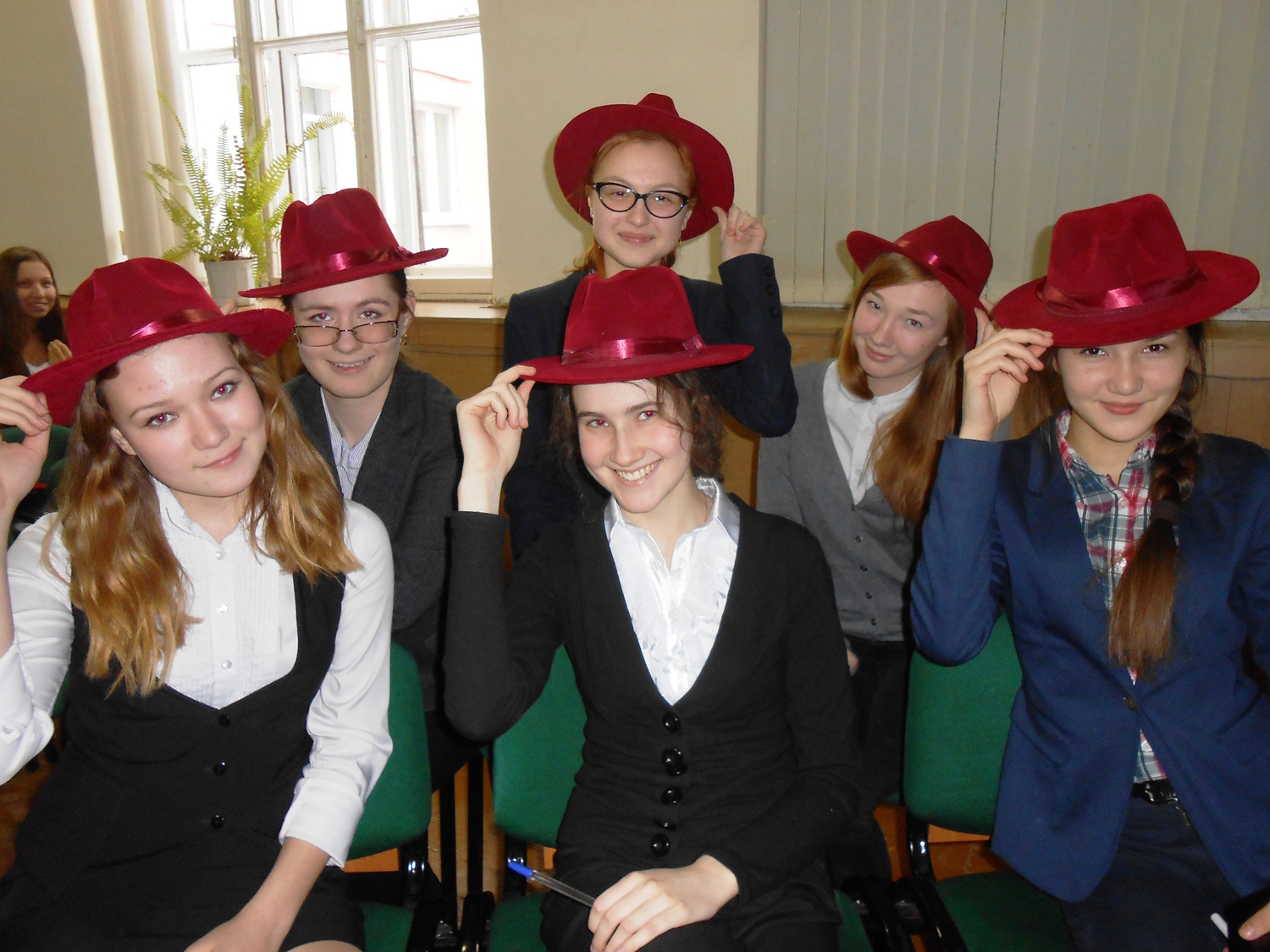 9 классы:                                            10 классы:I место – М-9-1                                                I место – М-10-1II место – М-9-2                                               II место – Ю-9III место –  И-9-1, И-9-2                                  III место – М-10-2, Эк-10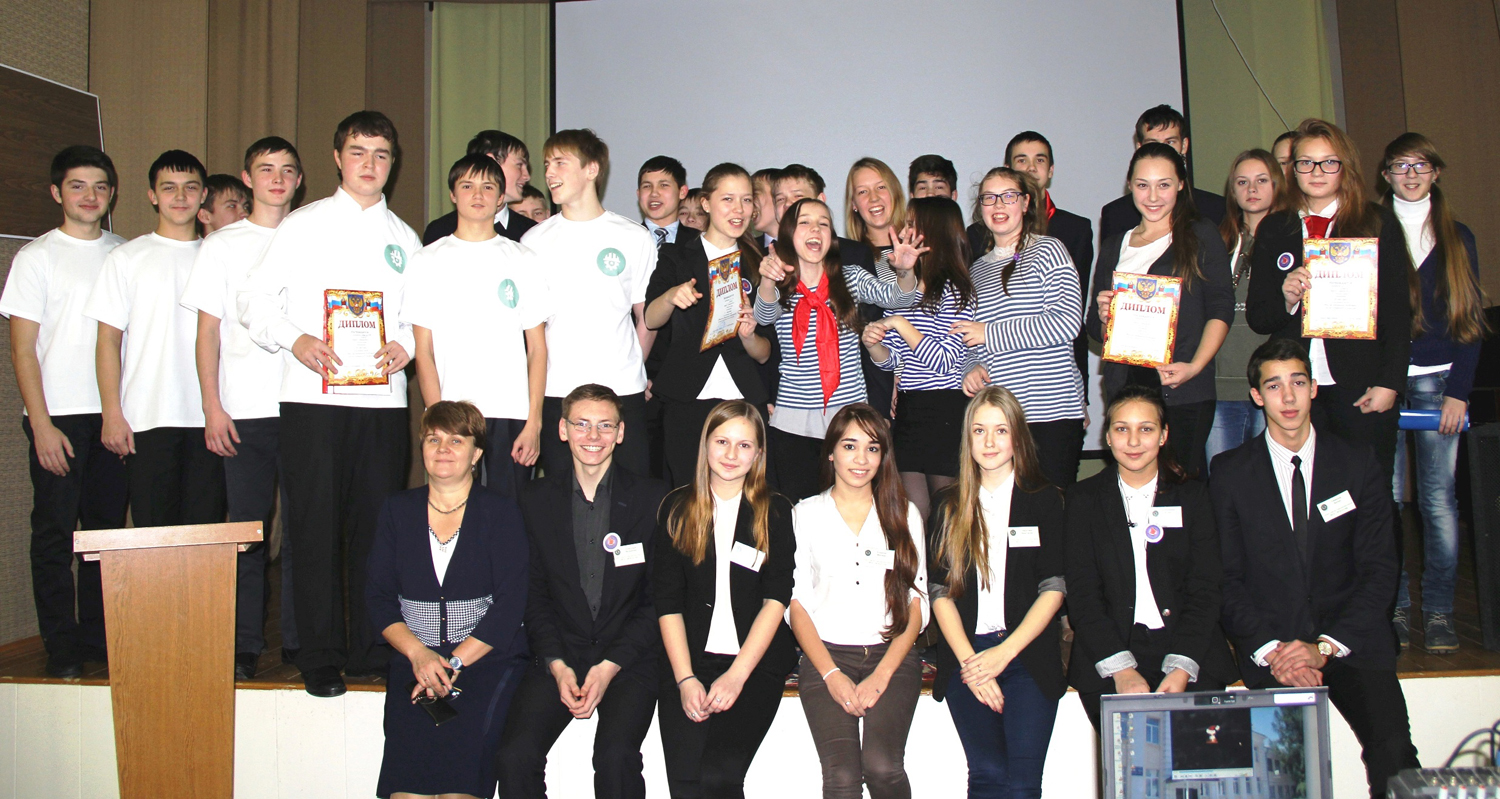 Следует отметить яркую рекламу сноуборда команды «ВИТА»( класс М-9-2) и активное участие Виктора Белкова ученика М-9-1 класса.